Arbeitsauftrag: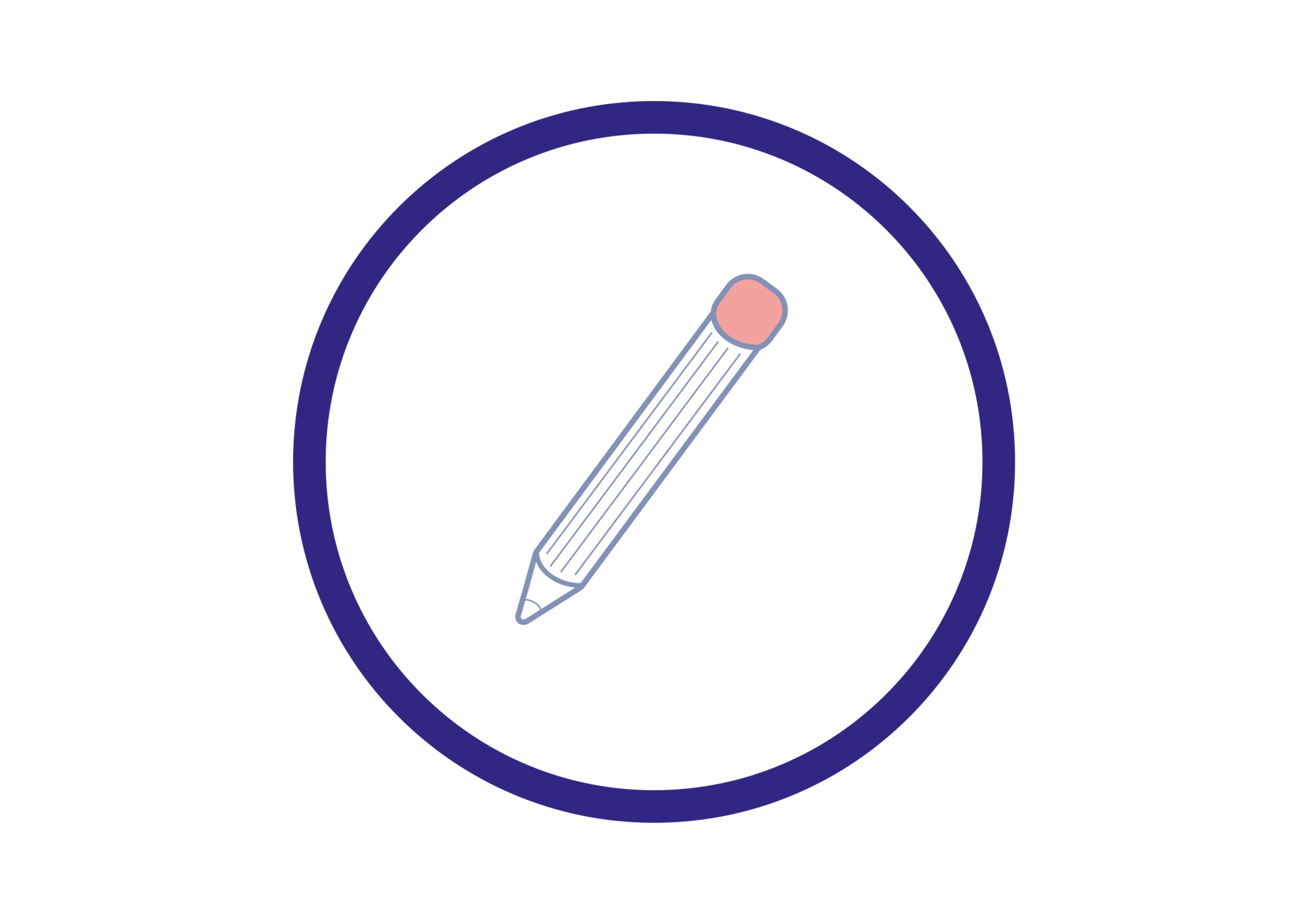 Lies die Anleitung und vervollständige die Lücken.Schau dir die Vorlage gut an und versuch den Aufbau zu verstehen.Rufe anschließend das hinterlegte Video „Weltethos erklärt in 2 Minuten | Reloaded“ auf.Wende die Cornell-Methode auf das Video an.Anleitung zur Cornell-MethodeDie Cornell-Methode ist ein gutes ___________________, um Informationen aus Vorträgen, Erklärvideos usw. festzuhalten. In dieser Unterrichtsstunde wollen wir diese Methode _________________________ und üben.Schreibe die wichtigsten Informationen in die rechte Spalte. Verwende dabei Stichpunkte oder kurze Sätze, um das __________________ festzuhalten. Achte auf, Schlüsselbegriffe, Definitionen, Formeln, Daten oder andere wichtige Informationen. In die linke Spalte kannst du __________________ oder Stichworte zu notieren. Sie helfen dir die Inhalte später noch einmal zu überprüfen oder zu verstehen. Wenn du mit einem Online-Video arbeitest, kannst du dieses _____________ anschauen. Achte darauf, dass du im zeitlichen Rahmen bleibst.Nimm dir nach dem Vortrag oder Erklärvideo Sie sich etwas _____________, um deine ______________________ zu überarbeiten und zu ergänzen. Die ___________ Aspekte des Themas fasst du in der untersten Zelle zusammen. Anschließend ________________ du deine Fragen und Stichworte in der linken Spalte. Verdecke dabei die ___________ Spalte und versuche aus der Erinnerung, die Fragen zu ________________ und die Stichworte zu erklären. Dies fördert das _________ Lernen und hilft dir, die neuen _____________________ besser zu verarbeiten. Am besten nimmst du deine Notizen regelmäßig hervor. Zur Vorbereitung auf Tests oder __________________ kannst du diese gut verwenden.ausprobieren – Prüfungen – rechte – Aufzeichnungen – aktive – Fragen – mehrmals – Zeit – Wesentliche – wiederholst – beantworten – Informationen – VorgehenJetzt probieren die Methode aus. Abb. j4p4n, 2020, public domain, https://openclipart.org/detail/325518/searching-for-religion (Abruf: 18.05.2023)„Weltethos erklärt in 2 Minuten | Reloaded“ (Stiftung Weltethos)„Weltethos erklärt in 2 Minuten | Reloaded“ (Stiftung Weltethos)„Weltethos erklärt in 2 Minuten | Reloaded“ (Stiftung Weltethos)QR-Code Link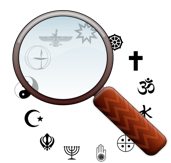 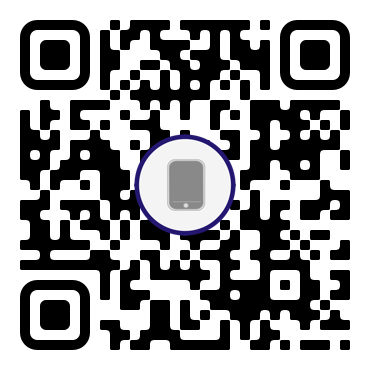 https://kurzelinks.de/WeltethosName:Datum:Thema: Weltethos in 2 MinutenKurs | Klasse:Fragen | Leitideen | Fach-begriffe | Vokabeln | …Stichpunkte | Notizen | Antworten | Begriffsdefinitionen | Zitate | …____________________________________________________________________________________________________________________________________________________________________________________________________________________________________________________________________________________________________________________________________________________________________________________________________________________________________________________________________________________________________________________________________________________________________________________________________________________________________________________________________________________________________________________________________________________________________________________________________________________________________________________________________________________________________________________________________________________________________________________________________________________________________________________________________________________________________________________________________________________________________________________________________________________________________________________________________________________________________________________________________________________________________________________________________________________________________Zusammenfassung:________________________________________________________________________________________________________________________________________________________________________________________________________________________________________________________